HEARTWOOD™Single 7” Perfection ShinglesGeneral Description: Heartwood Single 7” Perfection Shingles provide the look of wood shingles, but do not require the upkeep common to wood. Heartwoods siding is manufactured with a low gloss woodgrain that looks like hand-crafted perfection cedar. Heartwood Shingles is also an ideal product for remodeling, new construction for single family homes, multi-housing projects and light commercial developments.Styles:Colors: Heartwood Shingle siding is available in the industry’s widest selection of colors. All colors are Spectrophotometer controlled.Accessories: Wolverine® manufactures a wide range of siding accessories that are compatible with Heartwoods siding colors. Accessory products include installation components, soffit, window and door trim, and corner systems. Heartwood Shingles use ¾” pocket accessories. Composition: Heartwood Shingles siding is produced using a custom-formulated PVC resin. This resin is produced exclusively for Wolverine to maintain the high quality of its siding products. Technical Data: Heartwood Shingles siding is in compliance with ASTM specification for Rigid Polyvinyl Chloride (PVC) Siding D3679, and the requirements of the 2015, 2018, 2021 and 2024 International Residential Code and International Building Code, the 2020 and 2023 Florida Residential Code and Florida Building Code, and the 2019 and 2022 California Residential Code and California Building Code Heartwood Shingles siding meets or exceeds the properties noted in Table 1.Table 1Important Fire Safety Information: When rigid vinyl siding is exposed to significant heat or flame, the vinyl will soften, sag, melt or burn, and may thereby expose material underneath. Care must be exercised when selecting underlayment materials because many underlayment materials are made from organic materials that are combustible. You should ascertain the fire properties of underlayment materials prior to installation. All materials should be installed in accordance with local and state Model Building Codes and fire regulations.Wind Load Testing: Wolverine® Heartwood Single 7” siding has been tested per ASTM D 5206 standard test method for wind load resistance to withstand negative wind load pressures and their mph equivalents as shown in the chart below. All products exceed industry standards for wind load performance. Check with your local building inspector for wind load requirements in your area for the type of structure you are buildingTable 2* Windload calculations based on ASTM D3679, ASCE 7-10, 30ft High, Exposure BDocuments: Wolverine Vinyl Siding meets the requirements of one or more of the following specifications. VSI/Intertek TBDFlorida BCIS Approval TBDFlorida BCIS Approval TBDFor specific product evaluation/approval information, call 800-233-8990.Installation: Prior to commencing work, verify governing dimensions of building, examine, clean and repair, if necessary, any adjoining work on which the siding is in any way dependent for its proper installation. Sheathing materials must have an acceptable working surface. Complete instructions for installing Wolverine Heartwood Shingles siding are available in the “Installation Instructions” manual available from Wolverine. Please review this manual prior to installation, it contains important installation requirements.Warranty: Wolverine supports Heartwood Shingles siding with a Lifetime Limited Warranty to the original homeowner. The warranty is transferable if the home is sold.Sample Short Form Specification: Siding as shown on drawings or specified herein shall be Heartwood 7" Perfection Shingles as manufactured by Wolverine Siding, Malvern, PA. The siding shall be .060” nominal thickness. Material shall provide wind resistance in compliance with ASTM D3679. Installation shall be in accordance with manufacturer's written instructions.Three-part Format Specifications: Long form specifications in three-part format are available on the Wolverine website at www.wolverinesiding.com. 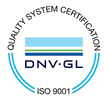 ProfileFinishPanel DimensionsPanel ProjectionWall Thickness (Nominal)Lock DesignColorsAccessory Pocket7” Perfection ShingleCedar7” x 10’Single Course¾”.060”Full Panel Lock15¾”SmokestoneRustic ClayRiverStoneHarbourAshRedwoodSmoky SteelRustic OakTundra MossCastle StoneCanyon RidgeTwilight GrayWhiteCanvasGlacier WhiteASTM E 84Meets Class A flame spread requirements as tested according to ASTM E84.ASTM D 635Material is self-extinguishing with no measurable extent of burn when tested in accordance with this specification.NFPA 268Radiant Heat Test – Ignition Resistance of Exterior Walls – Conclusion that Wolverine met the conditions forallowable use as specified in section 1406 of the International Building Code.ProductFastener SpacingFastener Spacing2015/2018 IBC/IRC2015/2018 IBC/IRC2015/2018 IBC/IRC2021/2024 IBC/IRC2021/2024 IBC/IRC2021/2024 IBC/IRCProductFastener SpacingFastener SpacingStandard Design Pressure RatingMaximum Windspeed
(mph)Maximum Windspeed
(mph)Standard Design Pressure RatingMaximum Windspeed
(mph)Maximum Windspeed
(mph)ProductFastener SpacingFastener SpacingStandard Design Pressure RatingASDULTStandard Design Pressure RatingASDULTSingle 7” ShinglesNails16" o.c.120.422428986.7190245